          2018-2019 EĞİTİM ÖĞRETİM 2014 YILI EYLÜL AYI AYLIK PLANI	Kübra balkayaAYIN RENGİAYIN KONUSUAYIN KONUSUSAYILAR   MEVSİMAYIN TÜRK BÜYÜĞÜDEĞERLER EĞİTİMİMAVİOKULUMOKULUM1-2SONBAHARKELOĞLANSELAMLAŞMA ARKADAŞLIKKAVRAMLARKAVRAMLARMÜZİK ETKİNLİĞİMÜZİK ETKİNLİĞİMÜZİK ETKİNLİĞİOYUN ETKİNLİĞİTÜRKÇE DİL ETKİNLİĞİ  BÜYÜK-KÜÇÜK                         UZUN –KISA                                                                                BÜYÜK-KÜÇÜK                         UZUN –KISA                                                                              KURALLAR ŞARKISI BİR GÜN OKULA GİDERKEN          SONBAHAR                       YAŞASIN OKULUMUZ     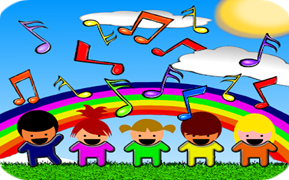 KURALLAR ŞARKISI BİR GÜN OKULA GİDERKEN          SONBAHAR                       YAŞASIN OKULUMUZ     KURALLAR ŞARKISI BİR GÜN OKULA GİDERKEN          SONBAHAR                       YAŞASIN OKULUMUZ     *SUDAN TOP TOPLAMA(BHÇE ETKİNLİĞİ)               *BASKET OYUNU *PARKUR OYUNU  *TANIŞALIM ARKADAŞ OLALIM             *KURALLAR NEDEN GEREKLİDİR?                 *ZIP ZIP OYUNU(BAHÇE ETKİNLİĞİ)ALTIN SAÇLI KIZ                          SİHİRLİ ŞAPKA                                 RAPUNZEL        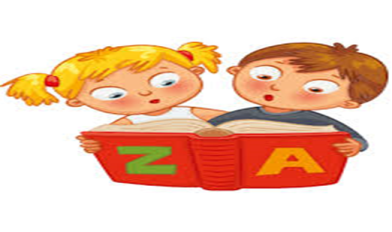 FEN VE DOĞA ETKİNLİĞİFEN VE DOĞA ETKİNLİĞİMONTESSORİ ETKİNLİĞİMONTESSORİ ETKİNLİĞİMONTESSORİ ETKİNLİĞİSANAT ETKİNLİĞİAKIL VE ZEKA*MİKROP DENEYİ(AMACI:ÇOCUKLARIN ELLERİNİ NASIL YIKAMASI GEREKTİĞİNİ EL YIKMNIN ÇOCUKLARA ÖNEMİ ANLATILIR)                           *SICAK SOĞUK ILIK DENEYİ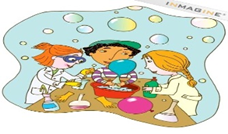 *MİKROP DENEYİ(AMACI:ÇOCUKLARIN ELLERİNİ NASIL YIKAMASI GEREKTİĞİNİ EL YIKMNIN ÇOCUKLARA ÖNEMİ ANLATILIR)                           *SICAK SOĞUK ILIK DENEYİÇİZGİDE KAL                                RENK EŞLEŞTİRME APARATII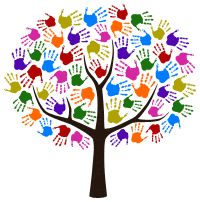 ÇİZGİDE KAL                                RENK EŞLEŞTİRME APARATIIÇİZGİDE KAL                                RENK EŞLEŞTİRME APARATIIRULODAN ROKET YAPIMI   YIRTMA YAPIŞTIRMA KESME ÇALIŞMASI BOYAMA ETKİNLİKLERİ POSTACI ETKİNLİĞİHAFIZA KARTI OYUNLARI  ZEKARE SMART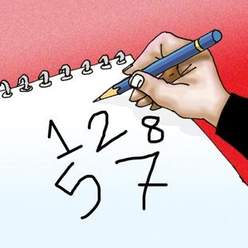             İNGİLİZCE            İNGİLİZCEOKUMA VE YAZMAOKUMA VE YAZMAOKUMA VE YAZMAMATEMATİK ETKİNLİĞİBELİRLİ GÜN VE HAFTALARGreeting (tanışma) Feelings(duygular)Greeting (tanışma) Feelings(duygular)ÇİZGİ ÇALIŞMALARIKAVRAM ÇALIŞMALARI       EŞLEŞTİRME  ÇİZGİ ÇALIŞMALARIKAVRAM ÇALIŞMALARI       EŞLEŞTİRME  ÇİZGİ ÇALIŞMALARIKAVRAM ÇALIŞMALARI       EŞLEŞTİRME  1-5 RAKAMLARI SAYIYORUZ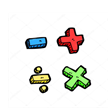 İLKÖĞRETİM HAFTASIDEĞERLİ VELİMİZ;SALI GÜNLERİMİZ KİTAP GÜNÜDÜR.(Çocuklara uygun kitaplar Çocukların Evden getirdikleri kitaplar okunacaktır.)CUMA GÜNLERİMİZ OYUNCAK GÜNÜDÜR.27 EYLÜL PERŞEMBE GÜNÜ FOOD BASED(İNCİR) GÜNÜDÜRDEĞERLİ VELİMİZ;SALI GÜNLERİMİZ KİTAP GÜNÜDÜR.(Çocuklara uygun kitaplar Çocukların Evden getirdikleri kitaplar okunacaktır.)CUMA GÜNLERİMİZ OYUNCAK GÜNÜDÜR.27 EYLÜL PERŞEMBE GÜNÜ FOOD BASED(İNCİR) GÜNÜDÜRDEĞERLİ VELİMİZ;SALI GÜNLERİMİZ KİTAP GÜNÜDÜR.(Çocuklara uygun kitaplar Çocukların Evden getirdikleri kitaplar okunacaktır.)CUMA GÜNLERİMİZ OYUNCAK GÜNÜDÜR.27 EYLÜL PERŞEMBE GÜNÜ FOOD BASED(İNCİR) GÜNÜDÜRDEĞERLİ VELİMİZ;SALI GÜNLERİMİZ KİTAP GÜNÜDÜR.(Çocuklara uygun kitaplar Çocukların Evden getirdikleri kitaplar okunacaktır.)CUMA GÜNLERİMİZ OYUNCAK GÜNÜDÜR.27 EYLÜL PERŞEMBE GÜNÜ FOOD BASED(İNCİR) GÜNÜDÜRDEĞERLİ VELİMİZ;SALI GÜNLERİMİZ KİTAP GÜNÜDÜR.(Çocuklara uygun kitaplar Çocukların Evden getirdikleri kitaplar okunacaktır.)CUMA GÜNLERİMİZ OYUNCAK GÜNÜDÜR.27 EYLÜL PERŞEMBE GÜNÜ FOOD BASED(İNCİR) GÜNÜDÜRDEĞERLİ VELİMİZ;SALI GÜNLERİMİZ KİTAP GÜNÜDÜR.(Çocuklara uygun kitaplar Çocukların Evden getirdikleri kitaplar okunacaktır.)CUMA GÜNLERİMİZ OYUNCAK GÜNÜDÜR.27 EYLÜL PERŞEMBE GÜNÜ FOOD BASED(İNCİR) GÜNÜDÜRDEĞERLİ VELİMİZ;SALI GÜNLERİMİZ KİTAP GÜNÜDÜR.(Çocuklara uygun kitaplar Çocukların Evden getirdikleri kitaplar okunacaktır.)CUMA GÜNLERİMİZ OYUNCAK GÜNÜDÜR.27 EYLÜL PERŞEMBE GÜNÜ FOOD BASED(İNCİR) GÜNÜDÜR